COLLEGE COUNCIL MEETING MINUTES 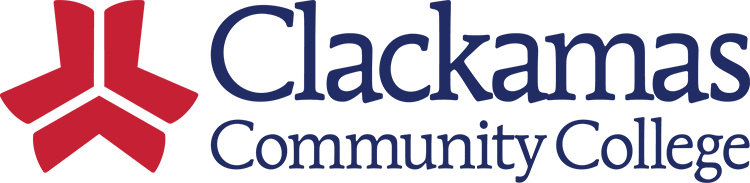 Date: November 4, 2022| Time: 12:00-1:30 PM | Location: ZOOM | Recorder: Kelly Wilshire         TOPIC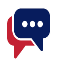 FacilitatorMeeting MinutesLand & Labor AcknowledgementJason KovacCollege Council opened with a time of acknowledgement and honor.Meeting MinutesKelly WilshireMinutes from the October 24, 2022 meeting have been posted for review. Please contact Kelly Wilshire with comments or corrections.Strategic Enrollment ManagementTara SpreheThere are 4 goals in the SEM Plan:Increase FTE and headcount for the CollegeCCC employees confidently and consistently connect students to the services they need (holistic student support indicator)Students ease of access to services is improved (holistic student support indicator)Students sense of belonging and connectedness to CCC is increased (holistic student support indicator)Our goal is 5% increase in FTE & headcount.If you would like to see the whole plan and how we got to this goal, it’s located at committees/ARC/meetings/SEM in myClackamas.Board Policy RevisionsDenice Bailey1st read on Policies in Section J of the Policy ManualJB – Equal Education Opportunity – taken out some citations, all at the bottom now; language (in Grey) from OSBA, is updated regularly.JEC – Admissions – language in grey is OSBA suggestions, the language in yellow is from College Council. The citations have been removed and put them at the bottom.JFC – Student Conduct – New policy recommended by OSBABF – Policy Development & Review – NWCCU recommended that we change this policy to say that we will have a full manual review, will be completed every 5 years.2nd read on Policies in Section I of the Policy ManualIF – Career & Technical Education – updated some language based on recommendations from David Plotkin.IFDB – Transfer Education – updated language to match the previous one.INC – Presentations on Campus – Yellow is President’s Council suggestions and green is suggestions from John GinsburgING – Animals in College Facilities or on Campuses – green is updated from the last College Council suggestions, added in Campus Services for permission.Association ReportsAssociated Student GovernmentClassifiedAssociate FacultyFull-time FacultyAdministrative/ConfidentialASG – Not much has changed since the last meeting. Working through a lot of hiring. Warming drive will be going up soon in the Wacheno Center soon. Looking forward to getting more people involved in student government.Classified – None.Associate Faculty – None.Full-Time Faculty Association – We are still recruiting for the ECE and Family studies instructor (Spanish Bi-lingual) open external and internal, also a Nursing Instructor (internal at this time). Also, please remember that we need to be kind, friendlyAdministrative/Confidential – please remember to be kind, friendly and forgiving. Please be patient with the people who are trying to get back up to full staff.Announcements Ashley Sears – student engagement survey is live now and goes through 11/23 at midnight. Links are in the students email accounts. Let her know if you have any questions.Laurette Scott – Clackamas Bookstore is having an incredible sale right now.John Ginsburg – Multicultural center is holding space for students who need support for after the mid-term elections from 10am-noon and 2-3pm.